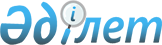 О внесении изменений и дополнений в решение Кызылординского областного маслихата от 10 декабря 2015 года № 325 "Об областном бюджете на 2016-2018 годы"
					
			С истёкшим сроком
			
			
		
					Решение Кызылординского областного маслихата от 13 июля 2016 года № 38. Зарегистрировано Департаментом юстиции Кызылординской области 18 июля 2016 года № 5563. Прекращено действие в связи с истечением срока      В соответствии с пунктом 4 статьи 106 кодекса Республики Казахстан от 4 декабря 2008 года "Бюджетный кодекс Республики Казахстан", подпунктом 1) пункта 1 статьи 6 Закона Республики Казахстан от 23 января 2001 года "О местном государственном управлении и самоуправлении в Республике Казахстан" Кызылординский областной маслихат РЕШИЛ:

      1. Внести в решение Кызылординского областного маслихата от 10 декабря 2015 года № 325 "Об областном бюджете на 2016-2018 годы" (зарегистрировано в Реестре государственной регистрации нормативных правовых актов за номером 5269, опубликовано 29 декабря 2015 года в газетах "Сыр бойы" и "Кызылординские вести") следующие изменения и дополнения:

      пункт 1 изложить в новой редакции:

      "1. Утвердить областной бюджет на 2016-2018 годы согласно приложениям 1, 2 и 3, в том числе на 2016 год в следующих объемах:

      1) доходы – 167 643 609,3 тысяч тенге, в том числе:

      налоговые поступления – 6 998 453,8 тысяч тенге;

      неналоговые поступления – 3 602 405,1 тысяч тенге; 

      поступления от продажи основного капитала – 2 000,0 тысяч тенге;

      поступления трансфертов – 157 040 750,4 тысяч тенге;

      2) затраты – 165 327 273,0 тысяч тенге;

      3) чистое бюджетное кредитование – 7 989 870,0 тысяч тенге;

      бюджетные кредиты – 9 577 568,0 тысяч тенге;

      погашение бюджетных кредитов – 1 587 698,0 тысяч тенге;

      4) сальдо по операциям с финансовыми активами – 3 630 653,0 тысяч тенге;

      приобретение финансовых активов – 3 636 953,0 тысяч тенге;

      поступления от продажи финансовых активов государства – 6 300 тысяч тенге;

      5) дефицит (профицит) бюджета – -9 304 186,7 тысяч тенге;

      6) финансирование дефицита (использование профицита) бюджета – 9 304 186,7 тысяч тенге.";

      пункт 2 изложить в новой редакции:

      "2. С 1 июля 2016 года определить нормативы распределения доходов в областной бюджет на 2016 год с бюджетов районов и города Кызылорды в следующих размерах:

      1) индивидуальный подоходный налог с бюджетов районов (кроме Сырдарьинского района) – 28%, с бюджета города Кызылорды – 21,1%;

      2) социальный налог с бюджетов районов (кроме Сырдарьинского района) – 30%, с бюджета города Кызылорды – 10%;

      3) индивидуальный подоходный и социальный налоги с бюджета Сырдарьинского района – 100%.";

      подпункт 19) пункта 4 исключить;

      пункт 6 дополнить подпунктом 5) нового содержания:

      "5) строительство купочных ванн животных;"; 

      дополнить пунктом 9-5 нового содержания:

      "9-5. Одобрить заимствование местным исполнительным органом области в виде выпуска ценных бумаг для обращения на внутреннем рынке для финансирования строительства жилья в рамках реализации государственных и правительственных программ в пределах установленного лимита долга на 2016 год.";

      пункт 12 изложить в новой редакции:

      "12. Учесть, что в соответствии с приказом Министра национальной экономики Республики Казахстан от 23 июня 2016 года №280 "Об установлении лимитов долга местных исполнительных органов на 2016 год" лимит долга местного исполнительного органа Кызылординской области на 2016 год составил 26 917 834,5 тысяч тенге.";

      приложение 1 к указанному решению изложить в новой редакции согласно приложению к настоящему решению.

      2. Настоящее решение вводится в действие с 1 января 2016 года и подлежит официальному опубликованию.

 Областной бюджет на 2016 год
					© 2012. РГП на ПХВ «Институт законодательства и правовой информации Республики Казахстан» Министерства юстиции Республики Казахстан
				
      Председатель

Секретарь

      5 сессии Кызылординского

Кызылординского областного

      областного маслихата

маслихата

      Т. Шаутай

Н. Байкадамов
Приложение
к решению 5 сессии Кызылординского областного маслихата
от "13" июля 2016 года № 38 Приложение 1
к решению 42 сессии Кызылординского областного маслихата
от "10" декабря 2015 года № 325Категория

Категория

Категория

Категория

Сумма, 

тысяч тенге

Класс

Класс

Класс

Сумма, 

тысяч тенге

Подкласс

Подкласс

Сумма, 

тысяч тенге

Наименование

Сумма, 

тысяч тенге

1. Доходы

167 643 609,3

1

Налоговые поступления

6 998 453,8

01

Подоходный налог

2 763 340,0

2

Индивидуальный подоходный налог

2 763 340,0

03

Социальный налог

1 792 159,0

1

Социальный налог

1 792 159,0

05

Внутренние налоги на товары, работы и услуги

2 442 954,8

3

Поступления за использование природных и других ресурсов

2 442 954,8

2

Неналоговые поступления

3 602 405,1

01

Доходы от государственной собственности

205 706,0

1

Поступления части чистого дохода государственных предприятий

12 000,0

5

Доходы от аренды имущества, находящегося в государственной собственности

16 000,0

6

Вознаграждения за размещение бюджетных средств на банковских счетах

2 000,0

7

Вознаграждения по кредитам, выданным из государственного бюджета

175 706,0

03

Поступления денег от проведения государственных закупок, организуемых государственными учреждениями, финансируемыми из государственного бюджета

2 087,0

1

Поступления денег от проведения государственных закупок, организуемых государственными учреждениями, финансируемыми из государственного бюджета

2 087,0

04

Штрафы, пени, санкции, взыскания, налагаемые государственными учреждениями, финансируемыми из государственного бюджета, а также содержащимися и финансируемыми из бюджета (сметы расходов) Национального Банка Республики Казахстан

909 547,1

1

Штрафы, пени, санкции, взыскания, налагаемые государственными учреждениями, финансируемыми из государственного бюджета, а также содержащимися и финансируемыми из бюджета (сметы расходов) Национального Банка Республики Казахстан, за исключением поступлений от организаций нефтяного сектора

909 547,1

06

Прочие неналоговые поступления

2 485 065,0

1

Прочие неналоговые поступления

2 485 065,0

3

Поступления от продажи основного капитала

2 000,0

01

Продажа государственного имущества, закрепленного за государственными учреждениями

2 000,0

1

Продажа государственного имущества, закрепленного за государственными учреждениями

2 000,0

4

Поступления трансфертов 

157 040 750,4

01

Трансферты из нижестоящих органов государственного управления

4 350 087,4

2

Трансферты из районных (городских) бюджетов

4 350 087,4

02

Трансферты из вышестоящих органов государственного управления

152 690 663,0

1

Трансферты из республиканского бюджета

152 690 663,0

Функциональная группа

Функциональная группа

Функциональная группа

Функциональная группа

Администратор бюджетных программ

Администратор бюджетных программ

Администратор бюджетных программ

Бюджетная программа

Бюджетная программа

Наименование

1. Затраты

165 327 273,0

01

Государственные услуги общего характера

5 590 882,6

110

Аппарат маслихата области

49 216,0

001

Услуги по обеспечению деятельности маслихата области

48 792,0

003

Капитальные расходы государственного органа

424,0

120

Аппарат акима области

1 793 882,6

001

Услуги по обеспечению деятельности акима области

1 565 241,8

004

Капитальные расходы государственного органа

74 597,7

007

Капитальные расходы подведомственных государственных учреждений и организаций

29 778,1

009

Обеспечение и проведение выборов акимов городов районного значения, сел, поселков, сельских округов

15 972,0

013

Обеспечение деятельности Ассамблеи народа Казахстана области

105 886,0

113

Целевые текущие трансферты из местных бюджетов

2 407,0

257

Управление финансов области

3 017 941,0

001

Услуги по реализации государственной политики в области исполнения местного бюджета и управления коммунальной собственностью 

107 896,0

009

Приватизация, управление коммунальным имуществом, постприватизационная деятельность и регулирование споров, связанных с этим

2 350,0

113

Целевые текущие трансферты из местных бюджетов

2 907 695,0

258

Управление экономики и бюджетного планирования области

208 433,0

001

Услуги по реализации государственной политики в области формирования и развития экономической политики, системы государственного планирования 

161 055,0

005

Капитальные расходы государственного органа

46 440,0

061

Экспертиза и оценка документации по вопросам бюджетных инвестиций и государственно-частного партнерства, в том числе концессии

938,0

263

Управление внутренней политики области

122 819,0

078

Изучение и анализ религиозной ситуации в регионе

122 819,0

282

Ревизионная комиссия области

207 571,0

001

Услуги по обеспечению деятельности ревизионной комиссии области

207 516,0

003

Капитальные расходы государственного органа

55,0

289

Управление предпринимательства и туризма области

65 572,1

001

Услуги по реализации государственной политики на местном уровне в области развития предпринимательства и туризма 

65 572,1

718

Управление государственных закупок области

49 670,4

001

Услуги по реализации государственной политики в области государственных закупок на местном уровне

49 670,4

730

Управление по обеспечению деятельности специального представителя Президента Республики Казахстан на комплексе "Байконур" 

50 189,0

001

Услуги по обеспечению деятельности специального представителя Президента Республики Казахстан на комплексе "Байконур" 

50 189,0

288

Управление строительства, архитектуры и градостроительства области

25 588,5

061

Развитие объектов государственных органов

25 588,5

02

Оборона

2 212 337,7

296

Управление по мобилизационной подготовке области

2 212 337,7

001

Услуги по реализации государственной политики на местном уровне в области мобилизационной подготовки 

40 932,0

003

Мероприятия в рамках исполнения всеобщей воинской обязанности

18 313,0

005

Мобилизационная подготовка и мобилизация областного масштаба

203 767,2

007

Подготовка территориальной обороны и территориальная оборона областного масштаба

109 581,0

009

Капитальные расходы государственного органа

6 765,0

014

Предупреждение и ликвидация чрезвычайных ситуаций областного масштаба

1 832 979,5

03

Общественный порядок, безопасность, правовая, судебная, уголовно-исполнительная деятельность

5 385 444,4

120

Аппарат акима области

25 876,0

015

Целевые текущие трансферты бюджетам районов (городов областного значения) на содержание штатной численности отделов регистрации актов гражданского состояния

25 876,0

252

Исполнительный орган внутренних дел, финансируемый из областного бюджета

5 359 568,4

001

Услуги по реализации государственной политики в области обеспечения охраны общественного порядка и безопасности на территории области

4 081 231,0

003

Поощрение граждан, участвующих в охране общественного порядка

2 449,0

006

Капитальные расходы государственного органа

1 166 909,4

013

Услуги по размещению лиц, не имеющих определенного места жительства и документов

40 591,0

014

Организация содержания лиц, арестованных в административном порядке

48 858,0

015

Организация содержания служебных животных

11 182,0

024

Проведение учений по действиям при угрозе и возникновений кризисной ситуации

8 348,0

04

Образование

22 240 701,4

253

Управление здравоохранения области

479 357,0

003

Повышение квалификации и переподготовка кадров

60 830,0

043

Подготовка специалистов в организациях технического и профессионального, послесреднего образования

418 527,0

261

Управление образования области

16 256 626,0

001

Услуги по реализации государственной политики на местном уровне в области образования

99 350,0

003

Общеобразовательное обучение по специальным образовательным учебным программам

938 887,0

004

Информатизация системы образования в областных государственных учреждениях образования 

10 065,0

005

Приобретение и доставка учебников, учебно-методических комплексов для областных государственных учреждений образования

11 743,0

006

Общеобразовательное обучение одаренных детей в специализированных организациях образования

701 739,0

007

Проведение школьных олимпиад, внешкольных мероприятий и конкурсов областного масштаба

209 127,0

012

Реабилитация и социальная адаптация детей и подростков с проблемами в развитии

256 554,0

019

Присуждение грантов областным государственным учреждениям образования за высокие показатели работы

17 091,0

024

Подготовка специалистов в организациях технического и профессионального образования

3 118 464,0

025

Подготовка специалистов в организациях послесреднего образования

2 795 523,0

027

Целевые текущие трансферты бюджетам районов (городов областного значения) на реализацию государственного образовательного заказа в дошкольных организациях образования

4 855 483,0

029

Методическая работа

59 299,0

050

Целевые текущие трансферты бюджетам районов (городов областного значения) на содержание вновь вводимых объектов образования

437 322,0

054

Целевые текущие трансферты бюджетам районов (городов областного значения) на обеспечение деятельности организаций образования города Байконур с казахским языком обучения

1 588 104,0

067

Капитальные расходы подведомственных государственных учреждений и организаций

280 443,0

113

Целевые текущие трансферты из местных бюджетов

877 432,0

285

Управление физической культуры и спорта области

2 093 522,0

006

Дополнительное образование для детей и юношества по спорту

1 819 644,0

007

Общеобразовательное обучение одаренных в спорте детей в специализированных организациях образования

273 878,0

288

Управление строительства, архитектуры и градостроительства области

3 411 196,4

011

Строительство и реконструкция объектов дошкольного воспитания и обучения 

581 769,4

012

Строительство и реконструкция объектов начального, основного среднего и общего среднего образования

2 829 427,0

05

Здравоохранение

37 960 740,1

253

Управление здравоохранения области

32 123 599,1

001

Услуги по реализации государственной политики на местном уровне в области здравоохранения

150 774,7

004

Оказание стационарной и стационарозамещающей медицинской помощи субъектами здравоохранения по направлению специалистов первичной медико-санитарной помощи и медицинских организаций, за исключением оказываемой за счет средств республиканского бюджета и субъектами здравоохранения районного значения и села 

37 860,0

005

Производство крови, ее компонентов и препаратов для местных организаций здравоохранения

393 441,0

006

Услуги по охране материнства и детства

139 238,0

007

Пропаганда здорового образа жизни

172 381,1

009

Оказание медицинской помощи лицам, страдающим туберкулезом, инфекционными заболеваниями, психическими расстройствами и расстройствами поведения, в том числе связанные с употреблением психоактивных веществ

5 841 350,8

011

Оказание скорой медицинской помощи и санитарная авиация, за исключением оказываемой за счет средств республиканского бюджета и субъектами здравоохранения районного значения и села

1 218 347,0

013

Проведение патологоанатомического вскрытия

59 252,0

014

Обеспечение лекарственными средствами и специализированными продуктами детского и лечебного питания отдельных категорий населения на амбулаторном уровне

747 083,0

016

Обеспечение граждан бесплатным или льготным проездом за пределы населенного пункта на лечение

25 463,0

017

Приобретение тест-систем для проведения дозорного эпидемиологического надзора

1 250,0

018

Информационно-аналитические услуги в области здравоохранения

20 871,0

019

Обеспечение больных туберкулезом противотуберкулезными препаратами

347 182,0

020

Обеспечение больных диабетом противодиабетическими препаратами

185 469,0

021

Обеспечение онкогематологических больных химиопрепаратами

85 402,0

022

Обеспечение лекарственными средствами больных с хронической почечной недостаточностью, аутоиммунными, орфанными заболеваниями, иммунодефицитными состояниями, а также больных после трансплантации органов 

417 575,0

026

Обеспечение факторами свертывания крови больных гемофилией

343 320,0

027

Централизованный закуп и хранение вакцин и других медицинских иммунобиологических препаратов для проведения иммунопрофилактики населения

1 564 199,9

028

Содержание вновь вводимых объектов здравоохранения

93 663,0

029

Областные базы спецмедснабжения

30 539,0

030

Капитальные расходы государственных органов здравоохранения

141,0

033

Капитальные расходы медицинских организаций здравоохранения

789 015,0

036

Обеспечение тромболитическими препаратами больных с острым инфарктом миокарда

9 690,0

038

Проведение скрининговых исследований в рамках гарантированного объема бесплатной медицинской помощи

178 611,0

039

Оказание медицинской помощи населению субъектами здравоохранения районного значения и села и амбулаторно-поликлинической помощи в рамках гарантированного объема бесплатной медицинской помощи

17 810 002,0

045

Обеспечение лекарственными средствами на льготных условиях отдельных категорий граждан на амбулаторном уровне лечения

425 879,6

046

Оказание медицинской помощи онкологическим больным в рамках гарантированного объема бесплатной медицинской помощи

1 035 599,0

288

Управление строительства, архитектуры и градостроительства области

5 837 141,0

038

Строительство и реконструкция объектов здравоохранения 

5 826 761,2

083

Строительство врачебных амбулаторий и фельдшерско-акушерских пунктов, расположенных в сельских населенных пунктах в рамках Дорожной карты занятости 2020

10 379,8

06

Социальная помощь и социальное обеспечение

3 620 383,8

256

Управление координации занятости и социальных программ области

3 297 476,2

001

Услуги по реализации государственной политики на местном уровне в области обеспечения занятости и реализации социальных программ для населения

107 498,6

002

Предоставление специальных социальных услуг для престарелых и инвалидов в медико-социальных учреждениях (организациях) общего типа, в центрах оказания специальных социальных услуг, в центрах социального обслуживания

262 582,0

003

Социальная поддержка инвалидов

346 429,0

011

Оплата услуг по зачислению, выплате и доставке пособий и других социальных выплат

6,0

013

Предоставление специальных социальных услуг для инвалидов с психоневрологическими заболеваниями, в психоневрологических медико-социальных учреждениях (организациях), в центрах оказания специальных социальных услуг, в центрах социального обслуживания

546 391,6

014

Предоставление специальных социальных услуг для престарелых, инвалидов, в том числе детей-инвалидов, в реабилитационных центрах

514 399,0

015

Предоставление специальных социальных услуг для детей-инвалидов с психоневрологическими патологиями в детских психоневрологических медико-социальных учреждениях (организациях), в центрах оказания специальных социальных услуг, в центрах социального обслуживания

433 213,0

017

Целевые текущие трансферты бюджетам районов (городов областного значения) на введение стандартов специальных социальных услуг

922,0

018

Размещение государственного социального заказа в неправительственном секторе

144 453,0

044

Реализация миграционных мероприятий на местном уровне

5 548,0

045

Целевые текущие трансферты бюджетам районов (городов областного значения) на реализацию Плана мероприятий по обеспечению прав и улучшению качества жизни инвалидов в Республике Казахстан на 2012-2018 годы

219 612,0

046

Реализация Плана мероприятий по обеспечению прав и улучшению качества жизни инвалидов в Республике Казахстан на 2012-2018 годы

4 831,0

047

Целевые текущие трансферты бюджетам районов (городов областного значения) на внедрение обусловленной денежной помощи по проекту Өрлеу

22 248,0

053

Услуги по замене и настройке речевых процессоров к кохлеарным имплантам

32 602,0

067

Капитальные расходы подведомственных государственных учреждений и организаций

43 335,0

113

Целевые текущие трансферты из местных бюджетов

613 406,0

261

Управление образования области

204 302,8

015

Социальное обеспечение сирот, детей, оставшихся без попечения родителей

156 343,8

037

Социальная реабилитация

47 959,0

263

Управление внутренней политики области

35 793,0

077

Реализация Плана мероприятий по обеспечению прав и улучшению качества жизни инвалидов в Республике Казахстан на 2012-2018 годы

35 793,0

268

Управление пассажирского транспорта и автомобильных дорог области

15 019,8

045

Целевые текущие трансферты бюджетам районов (городов областного значения) на реализацию Плана мероприятий по обеспечению прав и улучшению качества жизни инвалидов в Республике Казахстан на 2012-2018 годы

15 019,8

295

Управление по контролю в сфере труда области

57 792,0

001

Услуги по реализации государственной политики в области регулирования трудовых отношений на местном уровне

57 792,0

288

Управление строительства, архитектуры и градостроительства области

10 000,0

039

Строительство и реконструкция объектов социального обеспечения

10 000,0

07

Жилищно-коммунальное хозяйство

12 663 734,6

279

Управление энергетики и жилищно-коммунального хозяйства области

2 794 289,0

001

Услуги по реализации государственной политики на местном уровне в области энергетики и жилищно-коммунального хозяйства 

86 798,3

032

Субсидирование стоимости услуг по подаче питьевой воды из особо важных групповых и локальных систем водоснабжения, являющихся безальтернативными источниками питьевого водоснабжения

2 306 128,0

038

Развитие коммунального хозяйства

77 863,5

113

Целевые текущие трансферты из местных бюджетов

323 499,2

288

Управление строительства, архитектуры и градостроительства области

9 869 445,6

014

Целевые трансферты на развитие бюджетам районов (городов областного значения) на проектирование и (или) строительство, реконструкцию жилья коммунального жилищного фонда

937 915,6

025

Целевые трансферты на развитие бюджетам районов (городов областного значения) на развитие благоустройства городов и населенных пунктов

105 000,0

034

Целевые трансферты на развитие бюджетам районов (городов областного значения) на проектирование, развитие и (или) обустройство инженерно-коммуникационной инфраструктуры

8 826 530,0

08

Культура, спорт, туризм и информационное пространство

4 781 252,3

263

Управление внутренней политики области

1 084 199,0

001

Услуги по реализации государственной внутренней политики на местном уровне 

223 728,0

003

Реализация мероприятий в сфере молодежной политики

137 281,0

007

Услуги по проведению государственной информационной политики 

594 233,0

010

Развитие государственного языка и других языков народа Казахстана

23 768,0

032

Капитальные расходы подведомственных государственных учреждений и организаций

11 855,0

113

Целевые текущие трансферты из местных бюджетов

93 334,0

273

Управление культуры, архивов и документации области

1 639 804,8

001

Услуги по реализации государственной политики на местном уровне в области культуры и управления архивным делом

77 713,0

005

Поддержка культурно-досуговой работы

188 365,0

007

Обеспечение сохранности историко-культурного наследия и доступа к ним

325 044,0

008

Поддержка театрального и музыкального искусства

557 608,0

009

Обеспечение функционирования областных библиотек

171 378,8

010

Обеспечение сохранности архивного фонда

225 275,0

032

Капитальные расходы подведомственных государственных учреждений и организаций 

11 685,0

113

Целевые текущие трансферты из местных бюджетов

82 736,0

285

Управление физической культуры и спорта области

1 660 219,0

001

Услуги по реализации государственной политики на местном уровне в сфере физической культуры и спорта

258 865,0

002

Проведение спортивных соревнований на областном уровне

88 079,0

003

Подготовка и участие членов областных сборных команд по различным видам спорта на республиканских и международных спортивных соревнованиях

977 011,0

032

Капитальные расходы подведомственных государственных учреждений и организаций

13 854,0

113

Целевые текущие трансферты из местных бюджетов

322 410,0

289

Управление предпринимательства и туризма области

10 974,5

010

Регулирование туристской деятельности

10 974,5

288

Управление строительства, архитектуры и градостроительства области

386 055,0

018

Развитие объектов архивов

50 472,3

024

Развитие объектов спорта

179 720,7

027

Развитие объектов культуры

155 862,0

09

Топливно-энергетический комплекс и недропользование

788 428,8

279

Управление энергетики и жилищно-коммунального хозяйства области

788 428,8

007

Развитие теплоэнергетической системы

24 414,7

071

Развитие газотранспортной системы 

560 875,1

081

Организация и проведение поисково-разведочных работ на подземные воды для хозяйственно-питьевого водоснабжения населенных пунктов

203 139,0

10

Сельское, водное, лесное, рыбное хозяйство, особо охраняемые природные территории, охрана окружающей среды и животного мира, земельные отношения

9 663 107,0

251

Управление земельных отношений области

70 401,5

001

Услуги по реализации государственной политики в области регулирования земельных отношений на территории области

39 610,0

003

Регулирование земельных отношений

30 791,5

254

Управление природных ресурсов и регулирования природопользования области

1 268 164,5

001

Услуги по реализации государственной политики в сфере охраны окружающей среды на местном уровне

91 072,0

002

Установление водоохранных зон и полос водных объектов

6 331,0

003

Обеспечение функционирования водохозяйственных сооружений, находящихся в коммунальной собственности

18 382,2

005

Охрана, защита, воспроизводство лесов и лесоразведение

716 189,0

006

Охрана животного мира

13 930,0

008

Мероприятия по охране окружающей среды

417 260,3

022

Развитие объектов охраны окружающей среды

5 000,0

255

Управление сельского хозяйства области

7 957 804,0

001

Услуги по реализации государственной политики на местном уровне в сфере сельского хозяйства

145 563,0

002

Поддержка семеноводства

65 951,0

014

Субсидирование стоимости услуг по доставке воды сельскохозяйственным товаропроизводителям

349 002,0

018

Обезвреживание пестицидов (ядохимикатов)

1 899,0

019

Услуги по распространению и внедрению инновационного опыта

57 983,0

020

Субсидирование повышения урожайности и качества продукции растениеводства, удешевление стоимости горюче-смазочных материалов и других товарно-материальных ценностей, необходимых для проведения весенне-полевых и уборочных работ, путем субсидирования производства приоритетных культур

1 994 000,0

029

Мероприятия по борьбе с вредными организмами сельскохозяйственных культур

35 210,0

041

Удешевление сельхозтоваропроизводителям стоимости гербицидов, биоагентов (энтомофагов) и биопрепаратов, предназначенных для обработки сельскохозяйственных культур в целях защиты растений

333 258,0

045

Определение сортовых и посевных качеств семенного и посадочного материала

23 391,0

046

Государственный учет и регистрация тракторов, прицепов к ним, самоходных сельскохозяйственных, мелиоративных и дорожно-строительных машин и механизмов

6 227,0

047

Субсидирование стоимости удобрений (за исключением органических)

1 175 091,0

048

Возделывание сельскохозяйственных культур в защищенном грунте

6 000,0

050

Возмещение части расходов, понесенных субъектом агропромышленного комплекса, при инвестиционных вложениях

838 684,0

051

Субсидирование в рамках страхования и гарантирования займов субъектов агропромышленного комплекса

16 103,0

053

Субсидирование развития племенного животноводства, повышение продуктивности и качества продукции животноводства

2 408 242,0

054

Субсидирование заготовительным организациям в сфере агропромышленного комплекса суммы налога на добавленную стоимость, уплаченного в бюджет, в пределах исчисленного налога на добавленную стоимость

1 200,0

056

Субсидирование процентной ставки по кредитным и лизинговым обязательствам в рамках направления по финансовому оздоровлению субъектов агропромышленного комплекса

500 000,0

725

Управление по контролю за использованием и охраной земель области 

58 513,0

001

Услуги по реализации государственной политики на местном уровне в сфере контроля за использованием и охраной земель 

58 513,0

719

Управление ветеринарии области

308 224,0

001

Услуги по реализации государственной политики на местном уровне в сфере ветеринарии

44 586,0

028

Услуги по транспортировке ветеринарных препаратов до пункта временного хранения

3 654,0

030

Централизованный закуп ветеринарных препаратов по профилактике и диагностике энзоотических болезней животных, услуг по их профилактике и диагностике, организация их хранения и транспортировки (доставки) местным исполнительным органам районов (городов областного значения)

157 568,0

052

Целевые текущие трансферты бюджетам районов (городов областного значения) на содержание подразделений местных исполнительных органов агропромышленного комплекса

102 416,0

11

Промышленность, архитектурная, градостроительная и строительная деятельность

362 501,0

724

Управление государственного архитектурно-строительного контроля области

64 717,0

001

Услуги по реализации государственной политики в сфере государственного архитектурно-строительного контроля на местном уровне

64 717,0

288

Управление строительства, архитектуры и градостроительства области

297 784,0

001

Услуги по реализации государственной политики в области строительства, архитектуры и градостроительства на местном уровне

273 174,0

114

Целевые трансферты на развитие из местных бюджетов

24 610,0

12

Транспорт и коммуникации

7 640 228,6

268

Управление пассажирского транспорта и автомобильных дорог области

7 640 228,6

001

Услуги по реализации государственной политики на местном уровне в области транспорта и коммуникаций 

59 828,8

002

Развитие транспортной инфраструктуры

2 860 574,1

003

Обеспечение функционирования автомобильных дорог

122 958,0

005

Субсидирование пассажирских перевозок по социально значимым межрайонным (междугородним) сообщениям

17 682,0

007

Целевые трансферты на развитие бюджетам районов (городов областного значения) на развитие транспортной инфраструктуры

2 532 224,9

025

Капитальный и средний ремонт автомобильных дорог областного значения и улиц населенных пунктов

1 072 552,8

113

Целевые текущие трансферты из местных бюджетов

974 408,0

13

Прочие

23 623 354,1

120

Аппарат акима области

365 200,0

008

Обеспечение деятельности государственного учреждения "Центр информационных технологий"

365 200,0

257

Управление финансов области

17 522 722,2

012

Резерв местного исполнительного органа области

98 398,0

048

Целевые текущие трансферты бюджетам районов (городов областного значения) на повышение уровня оплаты труда административных государственных служащих

819 989,0

055

Целевые текущие трансферты бюджетам районов (городов областного значения) для перехода на новую модель системы оплаты труда гражданских служащих, финансируемых из местных бюджетов, а также выплаты им ежемесячной надбавки за особые условия труда к должностным окладам 

14 753 622,0

056

Целевые текущие трансферты бюджетам районов (городов областного значения) на обеспечение компенсации потерь местных бюджетов и экономической стабильности регионов

1 850 713,2

258

Управление экономики и бюджетного планирования области

477 777,0

003

Разработка или корректировка, а также проведение необходимых экспертиз технико-экономических обоснований местных бюджетных инвестиционных проектов и конкурсных документаций проектов государственно-частного партнерства, концессионных проектов, консультативное сопровождение проектов государственно-частного партнерства и концессионных проектов

477 777,0

279

Управление энергетики и жилищно-коммунального хозяйства области

3 039 392,1

024

Развитие индустриальной инфраструктуры в рамках Единой программы поддержки и развития бизнеса "Дорожная карта бизнеса 2020"

2 343 255,1

037

Развитие инженерной инфраструктуры в рамках Программы развития регионов до 2020 года

696 137,0

280

Управление индустриально-инновационного развития области

116 194,0

001

Услуги по реализации государственной политики на местном уровне в области развития индустриально-инновационной деятельности

116 194,0

288

Управление строительства, архитектуры и градостроительства области

626 400,8

051

Развитие индустриальной инфраструктуры в рамках Единой программы поддержки и развития бизнеса "Дорожная карта бизнеса 2020"

626 400,8

289

Управление предпринимательства и туризма области

1 475 668,0

005

Поддержка частного предпринимательства в рамках Единой программы поддержки и развития бизнеса "Дорожная карта бизнеса 2020"

19 000,0

006

Субсидирование процентной ставки по кредитам в рамках Единой программы поддержки и развития бизнеса "Дорожная карта бизнеса 2020"

1 286 668,0

015

Частичное гарантирование кредитов малому и среднему бизнесу в рамках Единой программы поддержки и развития бизнеса "Дорожная карта бизнеса 2020"

170 000,0

14

Обслуживание долга

7 236,0

257

Управление финансов области

7 236,0

016

Обслуживание долга местных исполнительных органов по выплате вознаграждений и иных платежей по займам из республиканского бюджета

7 236,0

15

Трансферты

28 786 940,6

257

Управление финансов области

28 786 940,6

007

Субвенции

28 599 752,0

011

Возврат неиспользованных (недоиспользованных) целевых трансфертов

158 497,8

017

Возврат, использованных не по целевому назначению целевых трансфертов

6 346,9

053

Возврат сумм неиспользованных (недоиспользованных) целевых трансфертов, выделенных из республиканского бюджета за счет целевого трансферта из Национального фонда Республики Казахстан

22 343,9

3. Чистое бюджетное кредитование

7 989 870,0

Бюджетные кредиты

9 577 568,0

06

Социальная помощь и социальное обеспечение

1 761 260,0

255

Управление сельского хозяйства области

1 761 260,0

037

Предоставление бюджетных кредитов для содействия развитию предпринимательства на селе в рамках Дорожной карты занятости 2020

1 761 260,0

07

Жилищно-коммунальное хозяйство

5 780 078,0

279

Управление энергетики и жилищно-коммунального хозяйства области

4 785 924,0

048

Кредитование на реконструкцию и строительство систем тепло-, водоснабжения и водоотведения

4 785 924,0

288

Управление строительства, архитектуры и градостроительства области

994 154,0

009

Кредитование бюджетов районов (городов областного значения) на проектирование и (или) строительство жилья

994 154,0

10

Сельское, водное, лесное, рыбное хозяйство, особо охраняемые природные территории, охрана окружающей среды и животного мира, земельные отношения

1 336 230,0

255

Управление сельского хозяйства области

1 336 230,0

025

Бюджетные кредиты местным исполнительным органам для реализации мер социальной поддержки специалистов

1 336 230,0

13

Прочие

700 000,0

289

Управление предпринимательства и туризма области

700 000,0

007

Кредитование АО "Фонд развития предпринимательства "Даму" на реализацию государственной инвестиционной политики

500 000,0

069

Кредитование на содействие развитию предпринимательства в моногородах, малых городах и сельских населенных пунктах

200 000,0

Погашение бюджетных кредитов

1 587 698,0

5

Погашение бюджетных кредитов

1 587 698,0

1

Погашение бюджетных кредитов, выданных из государственного бюджета

1 587 698,0

03

Погашение бюджетных кредитов, выданных из областного бюджета местным исполнительным органам районов (городов областного значения)

1 377 698,0

06

Погашение бюджетных кредитов, выданных из местного бюджета банкам-заемщикам

210 000,0

4. Сальдо по операциям с финансовыми активами

3 630 653,0

Приобретение финансовых активов

3 636 953,0

07

Жилищно-коммунальное хозяйство

308 665,0

279

Управление энергетики и жилищно-коммунального хозяйства области

308 665,0

047

Целевые трансферты на развитие бюджетам районов (городов областного значения) на увеличение уставного капитала субъектов квазигосударственного сектора в рамках содействия устойчивому развитию и росту Республики Казахстан 

154 396,0

049

Увеличение уставного капитала субъектов квазигосударственного сектора в рамках содействия устойчивому развитию и росту Республики Казахстан 

154 269,0

13

Прочие

3 328 288,0

257

Управление финансов области

2 068 288,0

005

Формирование или увеличение уставного капитала юридических лиц

2 068 288,0

279

Управление энергетики и жилищно-коммунального хозяйства области

900 000,0

065

Формирование или увеличение уставного капитала юридических лиц

900 000,0

289

Управление предпринимательства и туризма области

360 000,0

065

Формирование или увеличение уставного капитала юридических лиц

360 000,0

6

Поступления от продажи финансовых активов государства

6 300,0

01

Поступления от продажи финансовых активов государства

6 300,0

1

Поступления от продажи финансовых активов внутри страны

6 300,0

5. Дефицит (профицит) бюджета

-9 304 186,7

6. Финансирование дефицита (использование профицита) бюджета

9 304 186,7

7

Поступление займов

9 077 568,0

01

Внутренние государственные займы

9 077 568,0

1

Государственные эмиссионные ценные бумаги

994 154,0

2

Договоры займа

8 083 414,0

Погашение займов

1 577 698,0

Погашение займов

1 577 698,0

257

Управление финансов области

1 577 698,0

015

Погашение долга местного исполнительного органа перед вышестоящим бюджетом

1 577 698,0

8

Используемые остатки бюджетных средств

1 804 316,7

Остатки бюджетных средств

1 804 316,7

1

Свободные остатки бюджетных средств

1 804 316,7

01

Свободные остатки бюджетных средств

1 804 316,7

